보호대상 건강정보의 사용과 공개 권한 부여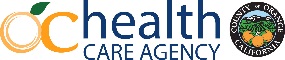 보호대상 건강정보의 사용과 공개 권한 부여보호대상 건강정보의 사용과 공개 권한 부여보호대상 건강정보의 사용과 공개 권한 부여보호대상 건강정보의 사용과 공개 권한 부여보호대상 건강정보의 사용과 공개 권한 부여보호대상 건강정보의 사용과 공개 권한 부여보호대상 건강정보의 사용과 공개 권한 부여보호대상 건강정보의 사용과 공개 권한 부여보호대상 건강정보의 사용과 공개 권한 부여보호대상 건강정보의 사용과 공개 권한 부여보호대상 건강정보의 사용과 공개 권한 부여보호대상 건강정보의 사용과 공개 권한 부여보호대상 건강정보의 사용과 공개 권한 부여보호대상 건강정보의 사용과 공개 권한 부여보호대상 건강정보의 사용과 공개 권한 부여보호대상 건강정보의 사용과 공개 권한 부여보호대상 건강정보의 사용과 공개 권한 부여보호대상 건강정보의 사용과 공개 권한 부여보호대상 건강정보의 사용과 공개 권한 부여보호대상 건강정보의 사용과 공개 권한 부여보호대상 건강정보의 사용과 공개 권한 부여보호대상 건강정보의 사용과 공개 권한 부여보호대상 건강정보의 사용과 공개 권한 부여보호대상 건강정보의 사용과 공개 권한 부여보호대상 건강정보의 사용과 공개 권한 부여FOR OFFICE USE ONLYFOR OFFICE USE ONLY파트 1: 의뢰인/환자 정보 파트 1: 의뢰인/환자 정보 파트 1: 의뢰인/환자 정보 파트 1: 의뢰인/환자 정보 파트 1: 의뢰인/환자 정보 파트 1: 의뢰인/환자 정보 파트 1: 의뢰인/환자 정보 파트 1: 의뢰인/환자 정보 파트 1: 의뢰인/환자 정보 파트 1: 의뢰인/환자 정보 파트 1: 의뢰인/환자 정보 파트 1: 의뢰인/환자 정보 파트 1: 의뢰인/환자 정보 파트 1: 의뢰인/환자 정보 파트 1: 의뢰인/환자 정보 파트 1: 의뢰인/환자 정보 파트 1: 의뢰인/환자 정보 파트 1: 의뢰인/환자 정보 파트 1: 의뢰인/환자 정보 파트 1: 의뢰인/환자 정보 파트 1: 의뢰인/환자 정보 파트 1: 의뢰인/환자 정보 파트 1: 의뢰인/환자 정보 파트 1: 의뢰인/환자 정보 Cert #Cert #의뢰인/환자 성의뢰인/환자 성의뢰인/환자 성의뢰인/환자 성의뢰인/환자 성의뢰인/환자 성의뢰인/환자 성의뢰인/환자 성의뢰인/환자 성의뢰인/환자 이름의뢰인/환자 이름의뢰인/환자 이름의뢰인/환자 이름의뢰인/환자 이름의뢰인/환자 이름의뢰인/환자 이름의뢰인/환자 이름의뢰인/환자 이름가운데 이름 머리글자가운데 이름 머리글자가운데 이름 머리글자가운데 이름 머리글자가운데 이름 머리글자가운데 이름 머리글자Cert #Cert #사용하는 다른 이름사용하는 다른 이름사용하는 다른 이름사용하는 다른 이름생년월일생년월일생년월일생년월일생년월일생년월일생년월일생년월일사회보장번호(마지막 4자리) 사회보장번호(마지막 4자리) 사회보장번호(마지막 4자리) 사회보장번호(마지막 4자리) 사회보장번호(마지막 4자리) 사회보장번호(마지막 4자리) 사회보장번호(마지막 4자리) 사회보장번호(마지막 4자리) 사회보장번호(마지막 4자리) MRN (알고 있는 경우)MRN (알고 있는 경우)MRN (알고 있는 경우)Cert #Cert #이메일이메일이메일이메일이메일이메일이메일이메일이메일이메일이메일이메일이메일이메일이메일전화번호(지역번호 포함)전화번호(지역번호 포함)전화번호(지역번호 포함)전화번호(지역번호 포함)전화번호(지역번호 포함)전화번호(지역번호 포함)전화번호(지역번호 포함)전화번호(지역번호 포함)전화번호(지역번호 포함)Cert #Cert #주소 주소 주소 주소 주소 주소 주소 도시 도시 도시 도시 도시 도시 도시 도시 도시 도시 주주주주주주ZIP코드파트 2: 본인은 오렌지 카운티 보건소가 다음 대상에게 본인의 건강 정보를 공개할 권한을 부여합니다.                파트 2: 본인은 오렌지 카운티 보건소가 다음 대상에게 본인의 건강 정보를 공개할 권한을 부여합니다.                파트 2: 본인은 오렌지 카운티 보건소가 다음 대상에게 본인의 건강 정보를 공개할 권한을 부여합니다.                파트 2: 본인은 오렌지 카운티 보건소가 다음 대상에게 본인의 건강 정보를 공개할 권한을 부여합니다.                파트 2: 본인은 오렌지 카운티 보건소가 다음 대상에게 본인의 건강 정보를 공개할 권한을 부여합니다.                파트 2: 본인은 오렌지 카운티 보건소가 다음 대상에게 본인의 건강 정보를 공개할 권한을 부여합니다.                파트 2: 본인은 오렌지 카운티 보건소가 다음 대상에게 본인의 건강 정보를 공개할 권한을 부여합니다.                파트 2: 본인은 오렌지 카운티 보건소가 다음 대상에게 본인의 건강 정보를 공개할 권한을 부여합니다.                파트 2: 본인은 오렌지 카운티 보건소가 다음 대상에게 본인의 건강 정보를 공개할 권한을 부여합니다.                파트 2: 본인은 오렌지 카운티 보건소가 다음 대상에게 본인의 건강 정보를 공개할 권한을 부여합니다.                파트 2: 본인은 오렌지 카운티 보건소가 다음 대상에게 본인의 건강 정보를 공개할 권한을 부여합니다.                파트 2: 본인은 오렌지 카운티 보건소가 다음 대상에게 본인의 건강 정보를 공개할 권한을 부여합니다.                파트 2: 본인은 오렌지 카운티 보건소가 다음 대상에게 본인의 건강 정보를 공개할 권한을 부여합니다.                파트 2: 본인은 오렌지 카운티 보건소가 다음 대상에게 본인의 건강 정보를 공개할 권한을 부여합니다.                파트 2: 본인은 오렌지 카운티 보건소가 다음 대상에게 본인의 건강 정보를 공개할 권한을 부여합니다.                파트 2: 본인은 오렌지 카운티 보건소가 다음 대상에게 본인의 건강 정보를 공개할 권한을 부여합니다.                파트 2: 본인은 오렌지 카운티 보건소가 다음 대상에게 본인의 건강 정보를 공개할 권한을 부여합니다.                파트 2: 본인은 오렌지 카운티 보건소가 다음 대상에게 본인의 건강 정보를 공개할 권한을 부여합니다.                파트 2: 본인은 오렌지 카운티 보건소가 다음 대상에게 본인의 건강 정보를 공개할 권한을 부여합니다.                파트 2: 본인은 오렌지 카운티 보건소가 다음 대상에게 본인의 건강 정보를 공개할 권한을 부여합니다.                파트 2: 본인은 오렌지 카운티 보건소가 다음 대상에게 본인의 건강 정보를 공개할 권한을 부여합니다.                파트 2: 본인은 오렌지 카운티 보건소가 다음 대상에게 본인의 건강 정보를 공개할 권한을 부여합니다.                파트 2: 본인은 오렌지 카운티 보건소가 다음 대상에게 본인의 건강 정보를 공개할 권한을 부여합니다.                파트 2: 본인은 오렌지 카운티 보건소가 다음 대상에게 본인의 건강 정보를 공개할 권한을 부여합니다.                파트 2: 본인은 오렌지 카운티 보건소가 다음 대상에게 본인의 건강 정보를 공개할 권한을 부여합니다.                파트 2: 본인은 오렌지 카운티 보건소가 다음 대상에게 본인의 건강 정보를 공개할 권한을 부여합니다.                                위와 같으면 체크하세요                위와 같으면 체크하세요                위와 같으면 체크하세요                위와 같으면 체크하세요                위와 같으면 체크하세요                위와 같으면 체크하세요                위와 같으면 체크하세요                위와 같으면 체크하세요                위와 같으면 체크하세요                위와 같으면 체크하세요                위와 같으면 체크하세요                위와 같으면 체크하세요                위와 같으면 체크하세요                위와 같으면 체크하세요                위와 같으면 체크하세요                위와 같으면 체크하세요                위와 같으면 체크하세요                위와 같으면 체크하세요                위와 같으면 체크하세요                위와 같으면 체크하세요                위와 같으면 체크하세요                위와 같으면 체크하세요                위와 같으면 체크하세요                위와 같으면 체크하세요                위와 같으면 체크하세요                위와 같으면 체크하세요개인 이름 또는 조직 명칭개인 이름 또는 조직 명칭개인 이름 또는 조직 명칭개인 이름 또는 조직 명칭개인 이름 또는 조직 명칭개인 이름 또는 조직 명칭개인 이름 또는 조직 명칭주소주소주소주소주소주소주소주소주소주소주소주소주소주소주소주소주소주소주소일반 명칭(42 CFR 프로그램 전용)일반 명칭(42 CFR 프로그램 전용)일반 명칭(42 CFR 프로그램 전용)일반 명칭(42 CFR 프로그램 전용)일반 명칭(42 CFR 프로그램 전용)일반 명칭(42 CFR 프로그램 전용)일반 명칭(42 CFR 프로그램 전용)일반 명칭(42 CFR 프로그램 전용)일반 명칭(42 CFR 프로그램 전용)일반 명칭(42 CFR 프로그램 전용)일반 명칭(42 CFR 프로그램 전용)일반 명칭(42 CFR 프로그램 전용)일반 명칭(42 CFR 프로그램 전용)일반 명칭(42 CFR 프로그램 전용)일반 명칭(42 CFR 프로그램 전용)일반 명칭(42 CFR 프로그램 전용)일반 명칭(42 CFR 프로그램 전용)일반 명칭(42 CFR 프로그램 전용)일반 명칭(42 CFR 프로그램 전용)일반 명칭(42 CFR 프로그램 전용)일반 명칭(42 CFR 프로그램 전용)일반 명칭(42 CFR 프로그램 전용)일반 명칭(42 CFR 프로그램 전용)일반 명칭(42 CFR 프로그램 전용)일반 명칭(42 CFR 프로그램 전용)일반 명칭(42 CFR 프로그램 전용)도시 도시 도시 주주주주주Zip 코드Zip 코드Zip 코드Zip 코드Zip 코드Zip 코드Zip 코드Zip 코드전화번호(지역번호 포함)전화번호(지역번호 포함)전화번호(지역번호 포함)전화번호(지역번호 포함)전화번호(지역번호 포함)전화번호(지역번호 포함)전화번호(지역번호 포함)전화번호(지역번호 포함)전화번호(지역번호 포함)전화번호(지역번호 포함)파트 3: 이 권한 부여의 목적  파트 3: 이 권한 부여의 목적  파트 3: 이 권한 부여의 목적  파트 3: 이 권한 부여의 목적  파트 3: 이 권한 부여의 목적  파트 3: 이 권한 부여의 목적  파트 3: 이 권한 부여의 목적  파트 3: 이 권한 부여의 목적  파트 3: 이 권한 부여의 목적  파트 3: 이 권한 부여의 목적  파트 3: 이 권한 부여의 목적  파트 3: 이 권한 부여의 목적  파트 3: 이 권한 부여의 목적  파트 3: 이 권한 부여의 목적  파트 3: 이 권한 부여의 목적  파트 3: 이 권한 부여의 목적  파트 3: 이 권한 부여의 목적  파트 3: 이 권한 부여의 목적  파트 3: 이 권한 부여의 목적  파트 3: 이 권한 부여의 목적  파트 3: 이 권한 부여의 목적  파트 3: 이 권한 부여의 목적  파트 3: 이 권한 부여의 목적  파트 3: 이 권한 부여의 목적  파트 3: 이 권한 부여의 목적  파트 3: 이 권한 부여의 목적   환자의 요청              간호/의료 치료의 연장                 보험                     법적 용도                    장애자격 환자의 요청              간호/의료 치료의 연장                 보험                     법적 용도                    장애자격 환자의 요청              간호/의료 치료의 연장                 보험                     법적 용도                    장애자격 환자의 요청              간호/의료 치료의 연장                 보험                     법적 용도                    장애자격 환자의 요청              간호/의료 치료의 연장                 보험                     법적 용도                    장애자격 환자의 요청              간호/의료 치료의 연장                 보험                     법적 용도                    장애자격 환자의 요청              간호/의료 치료의 연장                 보험                     법적 용도                    장애자격 환자의 요청              간호/의료 치료의 연장                 보험                     법적 용도                    장애자격 환자의 요청              간호/의료 치료의 연장                 보험                     법적 용도                    장애자격 환자의 요청              간호/의료 치료의 연장                 보험                     법적 용도                    장애자격 환자의 요청              간호/의료 치료의 연장                 보험                     법적 용도                    장애자격 환자의 요청              간호/의료 치료의 연장                 보험                     법적 용도                    장애자격 환자의 요청              간호/의료 치료의 연장                 보험                     법적 용도                    장애자격 환자의 요청              간호/의료 치료의 연장                 보험                     법적 용도                    장애자격 환자의 요청              간호/의료 치료의 연장                 보험                     법적 용도                    장애자격 환자의 요청              간호/의료 치료의 연장                 보험                     법적 용도                    장애자격 환자의 요청              간호/의료 치료의 연장                 보험                     법적 용도                    장애자격 환자의 요청              간호/의료 치료의 연장                 보험                     법적 용도                    장애자격 환자의 요청              간호/의료 치료의 연장                 보험                     법적 용도                    장애자격 환자의 요청              간호/의료 치료의 연장                 보험                     법적 용도                    장애자격 환자의 요청              간호/의료 치료의 연장                 보험                     법적 용도                    장애자격 환자의 요청              간호/의료 치료의 연장                 보험                     법적 용도                    장애자격 환자의 요청              간호/의료 치료의 연장                 보험                     법적 용도                    장애자격 환자의 요청              간호/의료 치료의 연장                 보험                     법적 용도                    장애자격 환자의 요청              간호/의료 치료의 연장                 보험                     법적 용도                    장애자격 환자의 요청              간호/의료 치료의 연장                 보험                     법적 용도                    장애자격 기타: 기타: 기타: 기타: 기타: 기타: 기타: 기타: 기타: 기타: 기타: 기타: 기타: 기타: 기타: 기타: 기타: 기타: 기타: 기타: 기타: 기타: 기타: 기타: 기타: 기타:파트 4: 공개될 수 있는 정보  (1, 3, 4 항목은 꼭 기재하세요. 항목 2 는 해당되는 종목만 기재하세요)파트 4: 공개될 수 있는 정보  (1, 3, 4 항목은 꼭 기재하세요. 항목 2 는 해당되는 종목만 기재하세요)파트 4: 공개될 수 있는 정보  (1, 3, 4 항목은 꼭 기재하세요. 항목 2 는 해당되는 종목만 기재하세요)파트 4: 공개될 수 있는 정보  (1, 3, 4 항목은 꼭 기재하세요. 항목 2 는 해당되는 종목만 기재하세요)파트 4: 공개될 수 있는 정보  (1, 3, 4 항목은 꼭 기재하세요. 항목 2 는 해당되는 종목만 기재하세요)파트 4: 공개될 수 있는 정보  (1, 3, 4 항목은 꼭 기재하세요. 항목 2 는 해당되는 종목만 기재하세요)파트 4: 공개될 수 있는 정보  (1, 3, 4 항목은 꼭 기재하세요. 항목 2 는 해당되는 종목만 기재하세요)파트 4: 공개될 수 있는 정보  (1, 3, 4 항목은 꼭 기재하세요. 항목 2 는 해당되는 종목만 기재하세요)파트 4: 공개될 수 있는 정보  (1, 3, 4 항목은 꼭 기재하세요. 항목 2 는 해당되는 종목만 기재하세요)파트 4: 공개될 수 있는 정보  (1, 3, 4 항목은 꼭 기재하세요. 항목 2 는 해당되는 종목만 기재하세요)파트 4: 공개될 수 있는 정보  (1, 3, 4 항목은 꼭 기재하세요. 항목 2 는 해당되는 종목만 기재하세요)파트 4: 공개될 수 있는 정보  (1, 3, 4 항목은 꼭 기재하세요. 항목 2 는 해당되는 종목만 기재하세요)파트 4: 공개될 수 있는 정보  (1, 3, 4 항목은 꼭 기재하세요. 항목 2 는 해당되는 종목만 기재하세요)파트 4: 공개될 수 있는 정보  (1, 3, 4 항목은 꼭 기재하세요. 항목 2 는 해당되는 종목만 기재하세요)파트 4: 공개될 수 있는 정보  (1, 3, 4 항목은 꼭 기재하세요. 항목 2 는 해당되는 종목만 기재하세요)파트 4: 공개될 수 있는 정보  (1, 3, 4 항목은 꼭 기재하세요. 항목 2 는 해당되는 종목만 기재하세요)파트 4: 공개될 수 있는 정보  (1, 3, 4 항목은 꼭 기재하세요. 항목 2 는 해당되는 종목만 기재하세요)파트 4: 공개될 수 있는 정보  (1, 3, 4 항목은 꼭 기재하세요. 항목 2 는 해당되는 종목만 기재하세요)파트 4: 공개될 수 있는 정보  (1, 3, 4 항목은 꼭 기재하세요. 항목 2 는 해당되는 종목만 기재하세요)파트 4: 공개될 수 있는 정보  (1, 3, 4 항목은 꼭 기재하세요. 항목 2 는 해당되는 종목만 기재하세요)파트 4: 공개될 수 있는 정보  (1, 3, 4 항목은 꼭 기재하세요. 항목 2 는 해당되는 종목만 기재하세요)파트 4: 공개될 수 있는 정보  (1, 3, 4 항목은 꼭 기재하세요. 항목 2 는 해당되는 종목만 기재하세요)파트 4: 공개될 수 있는 정보  (1, 3, 4 항목은 꼭 기재하세요. 항목 2 는 해당되는 종목만 기재하세요)파트 4: 공개될 수 있는 정보  (1, 3, 4 항목은 꼭 기재하세요. 항목 2 는 해당되는 종목만 기재하세요)파트 4: 공개될 수 있는 정보  (1, 3, 4 항목은 꼭 기재하세요. 항목 2 는 해당되는 종목만 기재하세요)파트 4: 공개될 수 있는 정보  (1, 3, 4 항목은 꼭 기재하세요. 항목 2 는 해당되는 종목만 기재하세요)항목 1. 하나만 선택하세요:항목 1. 하나만 선택하세요:항목 1. 하나만 선택하세요:항목 1. 하나만 선택하세요:  의료기록  의료기록  의료기록  의료기록  의료기록  의료기록  의료기록  의료기록  치료 요약  치료 요약  치료 요약  치료 요약  치료 요약  치료 요약  치료 요약  치료 요약  치료 요약  치료 요약  치료 요약  치료 요약  치료 요약  치료 요약항목 2.  공개하실 유형의 기록을 선택하세요:항목 2.  공개하실 유형의 기록을 선택하세요:항목 2.  공개하실 유형의 기록을 선택하세요:항목 2.  공개하실 유형의 기록을 선택하세요:항목 2.  공개하실 유형의 기록을 선택하세요:항목 2.  공개하실 유형의 기록을 선택하세요:항목 2.  공개하실 유형의 기록을 선택하세요:항목 2.  공개하실 유형의 기록을 선택하세요:항목 2.  공개하실 유형의 기록을 선택하세요:항목 2.  공개하실 유형의 기록을 선택하세요:항목 2.  공개하실 유형의 기록을 선택하세요:항목 2.  공개하실 유형의 기록을 선택하세요:항목 2.  공개하실 유형의 기록을 선택하세요: 가족건강 가족건강 가족건강 가족건강 성병 진료STD 성병 진료STD 성병 진료STD 성병 진료STD 성병 진료STD 성병 진료STD 성병 진료STD 캘리포니아 아동 서비스 (CCS) 캘리포니아 아동 서비스 (CCS) 캘리포니아 아동 서비스 (CCS) 캘리포니아 아동 서비스 (CCS) 캘리포니아 아동 서비스 (CCS) 캘리포니아 아동 서비스 (CCS) 캘리포니아 아동 서비스 (CCS) 캘리포니아 아동 서비스 (CCS) 캘리포니아 아동 서비스 (CCS) 캘리포니아 아동 서비스 (CCS) 캘리포니아 아동 서비스 (CCS) 캘리포니아 아동 서비스 (CCS) 캘리포니아 아동 서비스 (CCS) 엑스레이 결과/필름 엑스레이 결과/필름 엑스레이 결과/필름 엑스레이 결과/필름 결핵TB 결핵TB 결핵TB 결핵TB 결핵TB 결핵TB 결핵TB 여성, 유아, 어린이  여성, 유아, 어린이  여성, 유아, 어린이  여성, 유아, 어린이  여성, 유아, 어린이  여성, 유아, 어린이  여성, 유아, 어린이  여성, 유아, 어린이  여성, 유아, 어린이  여성, 유아, 어린이  여성, 유아, 어린이  여성, 유아, 어린이  예방접종 예방접종 예방접종 저소득 의료 네트워크 서비스 저소득 의료 네트워크 서비스 저소득 의료 네트워크 서비스 저소득 의료 네트워크 서비스 치과 진료 치과 진료 치과 진료 치과 진료 치과 진료 치과 진료 치과 진료 기타: 기타: 기타: 기타: 기타: 기타: 기타: 기타: 기타: 기타:다음 유형의 민감한 정보 혹은 기록의 공개 혹은 사용을 위해 귀하의 머리 글자 서명과 공개되는 기간이 필요합니다.다음 유형의 민감한 정보 혹은 기록의 공개 혹은 사용을 위해 귀하의 머리 글자 서명과 공개되는 기간이 필요합니다.다음 유형의 민감한 정보 혹은 기록의 공개 혹은 사용을 위해 귀하의 머리 글자 서명과 공개되는 기간이 필요합니다.다음 유형의 민감한 정보 혹은 기록의 공개 혹은 사용을 위해 귀하의 머리 글자 서명과 공개되는 기간이 필요합니다.다음 유형의 민감한 정보 혹은 기록의 공개 혹은 사용을 위해 귀하의 머리 글자 서명과 공개되는 기간이 필요합니다.다음 유형의 민감한 정보 혹은 기록의 공개 혹은 사용을 위해 귀하의 머리 글자 서명과 공개되는 기간이 필요합니다.다음 유형의 민감한 정보 혹은 기록의 공개 혹은 사용을 위해 귀하의 머리 글자 서명과 공개되는 기간이 필요합니다.다음 유형의 민감한 정보 혹은 기록의 공개 혹은 사용을 위해 귀하의 머리 글자 서명과 공개되는 기간이 필요합니다.다음 유형의 민감한 정보 혹은 기록의 공개 혹은 사용을 위해 귀하의 머리 글자 서명과 공개되는 기간이 필요합니다.다음 유형의 민감한 정보 혹은 기록의 공개 혹은 사용을 위해 귀하의 머리 글자 서명과 공개되는 기간이 필요합니다.다음 유형의 민감한 정보 혹은 기록의 공개 혹은 사용을 위해 귀하의 머리 글자 서명과 공개되는 기간이 필요합니다.다음 유형의 민감한 정보 혹은 기록의 공개 혹은 사용을 위해 귀하의 머리 글자 서명과 공개되는 기간이 필요합니다.다음 유형의 민감한 정보 혹은 기록의 공개 혹은 사용을 위해 귀하의 머리 글자 서명과 공개되는 기간이 필요합니다.다음 유형의 민감한 정보 혹은 기록의 공개 혹은 사용을 위해 귀하의 머리 글자 서명과 공개되는 기간이 필요합니다.다음 유형의 민감한 정보 혹은 기록의 공개 혹은 사용을 위해 귀하의 머리 글자 서명과 공개되는 기간이 필요합니다.다음 유형의 민감한 정보 혹은 기록의 공개 혹은 사용을 위해 귀하의 머리 글자 서명과 공개되는 기간이 필요합니다.다음 유형의 민감한 정보 혹은 기록의 공개 혹은 사용을 위해 귀하의 머리 글자 서명과 공개되는 기간이 필요합니다.다음 유형의 민감한 정보 혹은 기록의 공개 혹은 사용을 위해 귀하의 머리 글자 서명과 공개되는 기간이 필요합니다.다음 유형의 민감한 정보 혹은 기록의 공개 혹은 사용을 위해 귀하의 머리 글자 서명과 공개되는 기간이 필요합니다.다음 유형의 민감한 정보 혹은 기록의 공개 혹은 사용을 위해 귀하의 머리 글자 서명과 공개되는 기간이 필요합니다.다음 유형의 민감한 정보 혹은 기록의 공개 혹은 사용을 위해 귀하의 머리 글자 서명과 공개되는 기간이 필요합니다.다음 유형의 민감한 정보 혹은 기록의 공개 혹은 사용을 위해 귀하의 머리 글자 서명과 공개되는 기간이 필요합니다.다음 유형의 민감한 정보 혹은 기록의 공개 혹은 사용을 위해 귀하의 머리 글자 서명과 공개되는 기간이 필요합니다.다음 유형의 민감한 정보 혹은 기록의 공개 혹은 사용을 위해 귀하의 머리 글자 서명과 공개되는 기간이 필요합니다.다음 유형의 민감한 정보 혹은 기록의 공개 혹은 사용을 위해 귀하의 머리 글자 서명과 공개되는 기간이 필요합니다.다음 유형의 민감한 정보 혹은 기록의 공개 혹은 사용을 위해 귀하의 머리 글자 서명과 공개되는 기간이 필요합니다. 알코올, 마약 또는 약물 중독 기록** 알코올, 마약 또는 약물 중독 기록** 알코올, 마약 또는 약물 중독 기록** 알코올, 마약 또는 약물 중독 기록** 알코올, 마약 또는 약물 중독 기록** 알코올, 마약 또는 약물 중독 기록** 알코올, 마약 또는 약물 중독 기록** 알코올, 마약 또는 약물 중독 기록** 알코올, 마약 또는 약물 중독 기록**공개일: 공개일: 공개일: 공개일: 공개일: 공개일: 공개일: 공개일: 공개종료일: 공개종료일: 공개종료일: 공개종료일: 공개종료일: 공개종료일: 공개종료일: 공개종료일: 정신건강 기록  정신건강 기록  정신건강 기록  정신건강 기록  정신건강 기록  정신건강 기록  정신건강 기록  정신건강 기록  정신건강 기록  공개일: 공개일: 공개일: 공개일: 공개일: 공개일: 공개일: 공개일: 공개종료일: 공개종료일: 공개종료일: 공개종료일: 공개종료일: 공개종료일: 공개종료일: 공개종료일: HIV/AIDS 검사 및 결과HIV/AIDS 검사 및 결과HIV/AIDS 검사 및 결과HIV/AIDS 검사 및 결과HIV/AIDS 검사 및 결과HIV/AIDS 검사 및 결과HIV/AIDS 검사 및 결과HIV/AIDS 검사 및 결과HIV/AIDS 검사 및 결과공개일: 공개일: 공개일: 공개일: 공개일: 공개일: 공개일: 공개일: 공개종료일: 공개종료일: 공개종료일: 공개종료일: 공개종료일: 공개종료일: 공개종료일: 공개종료일: 항목 3. 서비스를 받으셨던 클리닉:항목 3. 서비스를 받으셨던 클리닉:항목 3. 서비스를 받으셨던 클리닉:항목 3. 서비스를 받으셨던 클리닉:항목 3. 서비스를 받으셨던 클리닉:항목 3. 서비스를 받으셨던 클리닉:항목 3. 서비스를 받으셨던 클리닉:항목 3. 서비스를 받으셨던 클리닉:항목 3. 서비스를 받으셨던 클리닉:항목 3. 서비스를 받으셨던 클리닉:항목 3. 서비스를 받으셨던 클리닉:항목 3. 서비스를 받으셨던 클리닉:항목 3. 서비스를 받으셨던 클리닉:항목 3. 서비스를 받으셨던 클리닉:항목 3. 서비스를 받으셨던 클리닉:항목 3. 서비스를 받으셨던 클리닉:항목 3. 서비스를 받으셨던 클리닉:항목 3. 서비스를 받으셨던 클리닉:항목 3. 서비스를 받으셨던 클리닉:항목 3. 서비스를 받으셨던 클리닉:항목 3. 서비스를 받으셨던 클리닉:항목 3. 서비스를 받으셨던 클리닉:항목 3. 서비스를 받으셨던 클리닉:항목 3. 서비스를 받으셨던 클리닉:항목 3. 서비스를 받으셨던 클리닉:항목 3. 서비스를 받으셨던 클리닉:항목 4. 선호하시는 전달 방법:           전자적                    우편                      직접픽업함항목 4. 선호하시는 전달 방법:           전자적                    우편                      직접픽업함항목 4. 선호하시는 전달 방법:           전자적                    우편                      직접픽업함항목 4. 선호하시는 전달 방법:           전자적                    우편                      직접픽업함항목 4. 선호하시는 전달 방법:           전자적                    우편                      직접픽업함항목 4. 선호하시는 전달 방법:           전자적                    우편                      직접픽업함항목 4. 선호하시는 전달 방법:           전자적                    우편                      직접픽업함항목 4. 선호하시는 전달 방법:           전자적                    우편                      직접픽업함항목 4. 선호하시는 전달 방법:           전자적                    우편                      직접픽업함항목 4. 선호하시는 전달 방법:           전자적                    우편                      직접픽업함항목 4. 선호하시는 전달 방법:           전자적                    우편                      직접픽업함항목 4. 선호하시는 전달 방법:           전자적                    우편                      직접픽업함항목 4. 선호하시는 전달 방법:           전자적                    우편                      직접픽업함항목 4. 선호하시는 전달 방법:           전자적                    우편                      직접픽업함항목 4. 선호하시는 전달 방법:           전자적                    우편                      직접픽업함항목 4. 선호하시는 전달 방법:           전자적                    우편                      직접픽업함항목 4. 선호하시는 전달 방법:           전자적                    우편                      직접픽업함항목 4. 선호하시는 전달 방법:           전자적                    우편                      직접픽업함항목 4. 선호하시는 전달 방법:           전자적                    우편                      직접픽업함항목 4. 선호하시는 전달 방법:           전자적                    우편                      직접픽업함항목 4. 선호하시는 전달 방법:           전자적                    우편                      직접픽업함항목 4. 선호하시는 전달 방법:           전자적                    우편                      직접픽업함항목 4. 선호하시는 전달 방법:           전자적                    우편                      직접픽업함항목 4. 선호하시는 전달 방법:           전자적                    우편                      직접픽업함항목 4. 선호하시는 전달 방법:           전자적                    우편                      직접픽업함항목 4. 선호하시는 전달 방법:           전자적                    우편                      직접픽업함귀하의 검토용 귀하의 검토용 귀하의 검토용 귀하의 검토용 귀하의 검토용 귀하의 검토용 귀하의 검토용 귀하의 검토용 귀하의 검토용 귀하의 검토용 귀하의 검토용 귀하의 검토용 귀하의 검토용 귀하의 검토용 귀하의 검토용 귀하의 검토용 귀하의 검토용 귀하의 검토용 귀하의 검토용 귀하의 검토용 귀하의 검토용 귀하의 검토용 귀하의 검토용 귀하의 검토용 귀하의 검토용 귀하의 검토용 나는 이 양식의 내용을 숙지하였습니다. 나는 위 명시한 바와 같이 오렌지 카운티에서 내 정보를 사용하고 공개하는 것을 이해하고, 동의하며, 허락합니다. 또한, 이 양식에 서명한 것은 자발적이고 이 권한 부여에 사인하지 않아도, 나의 치료, 지급 및 혜택의 적격 여부가 영향받지 않는 것을 이해합니다. 나는 언제든지 기록관리인에게 서면으로 작성한 통지서를 발송하여 이 권한 부여를 취소할 수 있는 권리가 있습니다. 관리인이 권한 부여를 준수하여 이미 취한 행동에 대해서는 공개 취소의 효력이 없습니다. 이 권한 부여의 취지에 대해 공개되는 정보는 수령자가 재공개할 수 있으며, 이 경우 연방 개인정보 보호법(HIPAA)에 의해 더 이상 보호되지 않을 수도 있습니다. 해당 주법 또는 이 밖의 연방법은 특정한 법에 따라 허용되지 않은 이상 수령자가 재공개 이전에 귀하에게 서면으로 된 권한 부여를 획득하도록 요구할 것입니다. 나는 이 양식의 복사본을 받을 자격이 있습니다. 특정 요청에는 수수료가 부과될 수 있습니다. 권한 부여 원본의 복사본은 유효합니다. 권한 부여는 이 요청이 완료되는 대로 만료됩니다. 나는 이 양식의 내용을 숙지하였습니다. 나는 위 명시한 바와 같이 오렌지 카운티에서 내 정보를 사용하고 공개하는 것을 이해하고, 동의하며, 허락합니다. 또한, 이 양식에 서명한 것은 자발적이고 이 권한 부여에 사인하지 않아도, 나의 치료, 지급 및 혜택의 적격 여부가 영향받지 않는 것을 이해합니다. 나는 언제든지 기록관리인에게 서면으로 작성한 통지서를 발송하여 이 권한 부여를 취소할 수 있는 권리가 있습니다. 관리인이 권한 부여를 준수하여 이미 취한 행동에 대해서는 공개 취소의 효력이 없습니다. 이 권한 부여의 취지에 대해 공개되는 정보는 수령자가 재공개할 수 있으며, 이 경우 연방 개인정보 보호법(HIPAA)에 의해 더 이상 보호되지 않을 수도 있습니다. 해당 주법 또는 이 밖의 연방법은 특정한 법에 따라 허용되지 않은 이상 수령자가 재공개 이전에 귀하에게 서면으로 된 권한 부여를 획득하도록 요구할 것입니다. 나는 이 양식의 복사본을 받을 자격이 있습니다. 특정 요청에는 수수료가 부과될 수 있습니다. 권한 부여 원본의 복사본은 유효합니다. 권한 부여는 이 요청이 완료되는 대로 만료됩니다. 나는 이 양식의 내용을 숙지하였습니다. 나는 위 명시한 바와 같이 오렌지 카운티에서 내 정보를 사용하고 공개하는 것을 이해하고, 동의하며, 허락합니다. 또한, 이 양식에 서명한 것은 자발적이고 이 권한 부여에 사인하지 않아도, 나의 치료, 지급 및 혜택의 적격 여부가 영향받지 않는 것을 이해합니다. 나는 언제든지 기록관리인에게 서면으로 작성한 통지서를 발송하여 이 권한 부여를 취소할 수 있는 권리가 있습니다. 관리인이 권한 부여를 준수하여 이미 취한 행동에 대해서는 공개 취소의 효력이 없습니다. 이 권한 부여의 취지에 대해 공개되는 정보는 수령자가 재공개할 수 있으며, 이 경우 연방 개인정보 보호법(HIPAA)에 의해 더 이상 보호되지 않을 수도 있습니다. 해당 주법 또는 이 밖의 연방법은 특정한 법에 따라 허용되지 않은 이상 수령자가 재공개 이전에 귀하에게 서면으로 된 권한 부여를 획득하도록 요구할 것입니다. 나는 이 양식의 복사본을 받을 자격이 있습니다. 특정 요청에는 수수료가 부과될 수 있습니다. 권한 부여 원본의 복사본은 유효합니다. 권한 부여는 이 요청이 완료되는 대로 만료됩니다. 나는 이 양식의 내용을 숙지하였습니다. 나는 위 명시한 바와 같이 오렌지 카운티에서 내 정보를 사용하고 공개하는 것을 이해하고, 동의하며, 허락합니다. 또한, 이 양식에 서명한 것은 자발적이고 이 권한 부여에 사인하지 않아도, 나의 치료, 지급 및 혜택의 적격 여부가 영향받지 않는 것을 이해합니다. 나는 언제든지 기록관리인에게 서면으로 작성한 통지서를 발송하여 이 권한 부여를 취소할 수 있는 권리가 있습니다. 관리인이 권한 부여를 준수하여 이미 취한 행동에 대해서는 공개 취소의 효력이 없습니다. 이 권한 부여의 취지에 대해 공개되는 정보는 수령자가 재공개할 수 있으며, 이 경우 연방 개인정보 보호법(HIPAA)에 의해 더 이상 보호되지 않을 수도 있습니다. 해당 주법 또는 이 밖의 연방법은 특정한 법에 따라 허용되지 않은 이상 수령자가 재공개 이전에 귀하에게 서면으로 된 권한 부여를 획득하도록 요구할 것입니다. 나는 이 양식의 복사본을 받을 자격이 있습니다. 특정 요청에는 수수료가 부과될 수 있습니다. 권한 부여 원본의 복사본은 유효합니다. 권한 부여는 이 요청이 완료되는 대로 만료됩니다. 나는 이 양식의 내용을 숙지하였습니다. 나는 위 명시한 바와 같이 오렌지 카운티에서 내 정보를 사용하고 공개하는 것을 이해하고, 동의하며, 허락합니다. 또한, 이 양식에 서명한 것은 자발적이고 이 권한 부여에 사인하지 않아도, 나의 치료, 지급 및 혜택의 적격 여부가 영향받지 않는 것을 이해합니다. 나는 언제든지 기록관리인에게 서면으로 작성한 통지서를 발송하여 이 권한 부여를 취소할 수 있는 권리가 있습니다. 관리인이 권한 부여를 준수하여 이미 취한 행동에 대해서는 공개 취소의 효력이 없습니다. 이 권한 부여의 취지에 대해 공개되는 정보는 수령자가 재공개할 수 있으며, 이 경우 연방 개인정보 보호법(HIPAA)에 의해 더 이상 보호되지 않을 수도 있습니다. 해당 주법 또는 이 밖의 연방법은 특정한 법에 따라 허용되지 않은 이상 수령자가 재공개 이전에 귀하에게 서면으로 된 권한 부여를 획득하도록 요구할 것입니다. 나는 이 양식의 복사본을 받을 자격이 있습니다. 특정 요청에는 수수료가 부과될 수 있습니다. 권한 부여 원본의 복사본은 유효합니다. 권한 부여는 이 요청이 완료되는 대로 만료됩니다. 나는 이 양식의 내용을 숙지하였습니다. 나는 위 명시한 바와 같이 오렌지 카운티에서 내 정보를 사용하고 공개하는 것을 이해하고, 동의하며, 허락합니다. 또한, 이 양식에 서명한 것은 자발적이고 이 권한 부여에 사인하지 않아도, 나의 치료, 지급 및 혜택의 적격 여부가 영향받지 않는 것을 이해합니다. 나는 언제든지 기록관리인에게 서면으로 작성한 통지서를 발송하여 이 권한 부여를 취소할 수 있는 권리가 있습니다. 관리인이 권한 부여를 준수하여 이미 취한 행동에 대해서는 공개 취소의 효력이 없습니다. 이 권한 부여의 취지에 대해 공개되는 정보는 수령자가 재공개할 수 있으며, 이 경우 연방 개인정보 보호법(HIPAA)에 의해 더 이상 보호되지 않을 수도 있습니다. 해당 주법 또는 이 밖의 연방법은 특정한 법에 따라 허용되지 않은 이상 수령자가 재공개 이전에 귀하에게 서면으로 된 권한 부여를 획득하도록 요구할 것입니다. 나는 이 양식의 복사본을 받을 자격이 있습니다. 특정 요청에는 수수료가 부과될 수 있습니다. 권한 부여 원본의 복사본은 유효합니다. 권한 부여는 이 요청이 완료되는 대로 만료됩니다. 나는 이 양식의 내용을 숙지하였습니다. 나는 위 명시한 바와 같이 오렌지 카운티에서 내 정보를 사용하고 공개하는 것을 이해하고, 동의하며, 허락합니다. 또한, 이 양식에 서명한 것은 자발적이고 이 권한 부여에 사인하지 않아도, 나의 치료, 지급 및 혜택의 적격 여부가 영향받지 않는 것을 이해합니다. 나는 언제든지 기록관리인에게 서면으로 작성한 통지서를 발송하여 이 권한 부여를 취소할 수 있는 권리가 있습니다. 관리인이 권한 부여를 준수하여 이미 취한 행동에 대해서는 공개 취소의 효력이 없습니다. 이 권한 부여의 취지에 대해 공개되는 정보는 수령자가 재공개할 수 있으며, 이 경우 연방 개인정보 보호법(HIPAA)에 의해 더 이상 보호되지 않을 수도 있습니다. 해당 주법 또는 이 밖의 연방법은 특정한 법에 따라 허용되지 않은 이상 수령자가 재공개 이전에 귀하에게 서면으로 된 권한 부여를 획득하도록 요구할 것입니다. 나는 이 양식의 복사본을 받을 자격이 있습니다. 특정 요청에는 수수료가 부과될 수 있습니다. 권한 부여 원본의 복사본은 유효합니다. 권한 부여는 이 요청이 완료되는 대로 만료됩니다. 나는 이 양식의 내용을 숙지하였습니다. 나는 위 명시한 바와 같이 오렌지 카운티에서 내 정보를 사용하고 공개하는 것을 이해하고, 동의하며, 허락합니다. 또한, 이 양식에 서명한 것은 자발적이고 이 권한 부여에 사인하지 않아도, 나의 치료, 지급 및 혜택의 적격 여부가 영향받지 않는 것을 이해합니다. 나는 언제든지 기록관리인에게 서면으로 작성한 통지서를 발송하여 이 권한 부여를 취소할 수 있는 권리가 있습니다. 관리인이 권한 부여를 준수하여 이미 취한 행동에 대해서는 공개 취소의 효력이 없습니다. 이 권한 부여의 취지에 대해 공개되는 정보는 수령자가 재공개할 수 있으며, 이 경우 연방 개인정보 보호법(HIPAA)에 의해 더 이상 보호되지 않을 수도 있습니다. 해당 주법 또는 이 밖의 연방법은 특정한 법에 따라 허용되지 않은 이상 수령자가 재공개 이전에 귀하에게 서면으로 된 권한 부여를 획득하도록 요구할 것입니다. 나는 이 양식의 복사본을 받을 자격이 있습니다. 특정 요청에는 수수료가 부과될 수 있습니다. 권한 부여 원본의 복사본은 유효합니다. 권한 부여는 이 요청이 완료되는 대로 만료됩니다. 나는 이 양식의 내용을 숙지하였습니다. 나는 위 명시한 바와 같이 오렌지 카운티에서 내 정보를 사용하고 공개하는 것을 이해하고, 동의하며, 허락합니다. 또한, 이 양식에 서명한 것은 자발적이고 이 권한 부여에 사인하지 않아도, 나의 치료, 지급 및 혜택의 적격 여부가 영향받지 않는 것을 이해합니다. 나는 언제든지 기록관리인에게 서면으로 작성한 통지서를 발송하여 이 권한 부여를 취소할 수 있는 권리가 있습니다. 관리인이 권한 부여를 준수하여 이미 취한 행동에 대해서는 공개 취소의 효력이 없습니다. 이 권한 부여의 취지에 대해 공개되는 정보는 수령자가 재공개할 수 있으며, 이 경우 연방 개인정보 보호법(HIPAA)에 의해 더 이상 보호되지 않을 수도 있습니다. 해당 주법 또는 이 밖의 연방법은 특정한 법에 따라 허용되지 않은 이상 수령자가 재공개 이전에 귀하에게 서면으로 된 권한 부여를 획득하도록 요구할 것입니다. 나는 이 양식의 복사본을 받을 자격이 있습니다. 특정 요청에는 수수료가 부과될 수 있습니다. 권한 부여 원본의 복사본은 유효합니다. 권한 부여는 이 요청이 완료되는 대로 만료됩니다. 나는 이 양식의 내용을 숙지하였습니다. 나는 위 명시한 바와 같이 오렌지 카운티에서 내 정보를 사용하고 공개하는 것을 이해하고, 동의하며, 허락합니다. 또한, 이 양식에 서명한 것은 자발적이고 이 권한 부여에 사인하지 않아도, 나의 치료, 지급 및 혜택의 적격 여부가 영향받지 않는 것을 이해합니다. 나는 언제든지 기록관리인에게 서면으로 작성한 통지서를 발송하여 이 권한 부여를 취소할 수 있는 권리가 있습니다. 관리인이 권한 부여를 준수하여 이미 취한 행동에 대해서는 공개 취소의 효력이 없습니다. 이 권한 부여의 취지에 대해 공개되는 정보는 수령자가 재공개할 수 있으며, 이 경우 연방 개인정보 보호법(HIPAA)에 의해 더 이상 보호되지 않을 수도 있습니다. 해당 주법 또는 이 밖의 연방법은 특정한 법에 따라 허용되지 않은 이상 수령자가 재공개 이전에 귀하에게 서면으로 된 권한 부여를 획득하도록 요구할 것입니다. 나는 이 양식의 복사본을 받을 자격이 있습니다. 특정 요청에는 수수료가 부과될 수 있습니다. 권한 부여 원본의 복사본은 유효합니다. 권한 부여는 이 요청이 완료되는 대로 만료됩니다. 나는 이 양식의 내용을 숙지하였습니다. 나는 위 명시한 바와 같이 오렌지 카운티에서 내 정보를 사용하고 공개하는 것을 이해하고, 동의하며, 허락합니다. 또한, 이 양식에 서명한 것은 자발적이고 이 권한 부여에 사인하지 않아도, 나의 치료, 지급 및 혜택의 적격 여부가 영향받지 않는 것을 이해합니다. 나는 언제든지 기록관리인에게 서면으로 작성한 통지서를 발송하여 이 권한 부여를 취소할 수 있는 권리가 있습니다. 관리인이 권한 부여를 준수하여 이미 취한 행동에 대해서는 공개 취소의 효력이 없습니다. 이 권한 부여의 취지에 대해 공개되는 정보는 수령자가 재공개할 수 있으며, 이 경우 연방 개인정보 보호법(HIPAA)에 의해 더 이상 보호되지 않을 수도 있습니다. 해당 주법 또는 이 밖의 연방법은 특정한 법에 따라 허용되지 않은 이상 수령자가 재공개 이전에 귀하에게 서면으로 된 권한 부여를 획득하도록 요구할 것입니다. 나는 이 양식의 복사본을 받을 자격이 있습니다. 특정 요청에는 수수료가 부과될 수 있습니다. 권한 부여 원본의 복사본은 유효합니다. 권한 부여는 이 요청이 완료되는 대로 만료됩니다. 나는 이 양식의 내용을 숙지하였습니다. 나는 위 명시한 바와 같이 오렌지 카운티에서 내 정보를 사용하고 공개하는 것을 이해하고, 동의하며, 허락합니다. 또한, 이 양식에 서명한 것은 자발적이고 이 권한 부여에 사인하지 않아도, 나의 치료, 지급 및 혜택의 적격 여부가 영향받지 않는 것을 이해합니다. 나는 언제든지 기록관리인에게 서면으로 작성한 통지서를 발송하여 이 권한 부여를 취소할 수 있는 권리가 있습니다. 관리인이 권한 부여를 준수하여 이미 취한 행동에 대해서는 공개 취소의 효력이 없습니다. 이 권한 부여의 취지에 대해 공개되는 정보는 수령자가 재공개할 수 있으며, 이 경우 연방 개인정보 보호법(HIPAA)에 의해 더 이상 보호되지 않을 수도 있습니다. 해당 주법 또는 이 밖의 연방법은 특정한 법에 따라 허용되지 않은 이상 수령자가 재공개 이전에 귀하에게 서면으로 된 권한 부여를 획득하도록 요구할 것입니다. 나는 이 양식의 복사본을 받을 자격이 있습니다. 특정 요청에는 수수료가 부과될 수 있습니다. 권한 부여 원본의 복사본은 유효합니다. 권한 부여는 이 요청이 완료되는 대로 만료됩니다. 나는 이 양식의 내용을 숙지하였습니다. 나는 위 명시한 바와 같이 오렌지 카운티에서 내 정보를 사용하고 공개하는 것을 이해하고, 동의하며, 허락합니다. 또한, 이 양식에 서명한 것은 자발적이고 이 권한 부여에 사인하지 않아도, 나의 치료, 지급 및 혜택의 적격 여부가 영향받지 않는 것을 이해합니다. 나는 언제든지 기록관리인에게 서면으로 작성한 통지서를 발송하여 이 권한 부여를 취소할 수 있는 권리가 있습니다. 관리인이 권한 부여를 준수하여 이미 취한 행동에 대해서는 공개 취소의 효력이 없습니다. 이 권한 부여의 취지에 대해 공개되는 정보는 수령자가 재공개할 수 있으며, 이 경우 연방 개인정보 보호법(HIPAA)에 의해 더 이상 보호되지 않을 수도 있습니다. 해당 주법 또는 이 밖의 연방법은 특정한 법에 따라 허용되지 않은 이상 수령자가 재공개 이전에 귀하에게 서면으로 된 권한 부여를 획득하도록 요구할 것입니다. 나는 이 양식의 복사본을 받을 자격이 있습니다. 특정 요청에는 수수료가 부과될 수 있습니다. 권한 부여 원본의 복사본은 유효합니다. 권한 부여는 이 요청이 완료되는 대로 만료됩니다. 나는 이 양식의 내용을 숙지하였습니다. 나는 위 명시한 바와 같이 오렌지 카운티에서 내 정보를 사용하고 공개하는 것을 이해하고, 동의하며, 허락합니다. 또한, 이 양식에 서명한 것은 자발적이고 이 권한 부여에 사인하지 않아도, 나의 치료, 지급 및 혜택의 적격 여부가 영향받지 않는 것을 이해합니다. 나는 언제든지 기록관리인에게 서면으로 작성한 통지서를 발송하여 이 권한 부여를 취소할 수 있는 권리가 있습니다. 관리인이 권한 부여를 준수하여 이미 취한 행동에 대해서는 공개 취소의 효력이 없습니다. 이 권한 부여의 취지에 대해 공개되는 정보는 수령자가 재공개할 수 있으며, 이 경우 연방 개인정보 보호법(HIPAA)에 의해 더 이상 보호되지 않을 수도 있습니다. 해당 주법 또는 이 밖의 연방법은 특정한 법에 따라 허용되지 않은 이상 수령자가 재공개 이전에 귀하에게 서면으로 된 권한 부여를 획득하도록 요구할 것입니다. 나는 이 양식의 복사본을 받을 자격이 있습니다. 특정 요청에는 수수료가 부과될 수 있습니다. 권한 부여 원본의 복사본은 유효합니다. 권한 부여는 이 요청이 완료되는 대로 만료됩니다. 나는 이 양식의 내용을 숙지하였습니다. 나는 위 명시한 바와 같이 오렌지 카운티에서 내 정보를 사용하고 공개하는 것을 이해하고, 동의하며, 허락합니다. 또한, 이 양식에 서명한 것은 자발적이고 이 권한 부여에 사인하지 않아도, 나의 치료, 지급 및 혜택의 적격 여부가 영향받지 않는 것을 이해합니다. 나는 언제든지 기록관리인에게 서면으로 작성한 통지서를 발송하여 이 권한 부여를 취소할 수 있는 권리가 있습니다. 관리인이 권한 부여를 준수하여 이미 취한 행동에 대해서는 공개 취소의 효력이 없습니다. 이 권한 부여의 취지에 대해 공개되는 정보는 수령자가 재공개할 수 있으며, 이 경우 연방 개인정보 보호법(HIPAA)에 의해 더 이상 보호되지 않을 수도 있습니다. 해당 주법 또는 이 밖의 연방법은 특정한 법에 따라 허용되지 않은 이상 수령자가 재공개 이전에 귀하에게 서면으로 된 권한 부여를 획득하도록 요구할 것입니다. 나는 이 양식의 복사본을 받을 자격이 있습니다. 특정 요청에는 수수료가 부과될 수 있습니다. 권한 부여 원본의 복사본은 유효합니다. 권한 부여는 이 요청이 완료되는 대로 만료됩니다. 나는 이 양식의 내용을 숙지하였습니다. 나는 위 명시한 바와 같이 오렌지 카운티에서 내 정보를 사용하고 공개하는 것을 이해하고, 동의하며, 허락합니다. 또한, 이 양식에 서명한 것은 자발적이고 이 권한 부여에 사인하지 않아도, 나의 치료, 지급 및 혜택의 적격 여부가 영향받지 않는 것을 이해합니다. 나는 언제든지 기록관리인에게 서면으로 작성한 통지서를 발송하여 이 권한 부여를 취소할 수 있는 권리가 있습니다. 관리인이 권한 부여를 준수하여 이미 취한 행동에 대해서는 공개 취소의 효력이 없습니다. 이 권한 부여의 취지에 대해 공개되는 정보는 수령자가 재공개할 수 있으며, 이 경우 연방 개인정보 보호법(HIPAA)에 의해 더 이상 보호되지 않을 수도 있습니다. 해당 주법 또는 이 밖의 연방법은 특정한 법에 따라 허용되지 않은 이상 수령자가 재공개 이전에 귀하에게 서면으로 된 권한 부여를 획득하도록 요구할 것입니다. 나는 이 양식의 복사본을 받을 자격이 있습니다. 특정 요청에는 수수료가 부과될 수 있습니다. 권한 부여 원본의 복사본은 유효합니다. 권한 부여는 이 요청이 완료되는 대로 만료됩니다. 나는 이 양식의 내용을 숙지하였습니다. 나는 위 명시한 바와 같이 오렌지 카운티에서 내 정보를 사용하고 공개하는 것을 이해하고, 동의하며, 허락합니다. 또한, 이 양식에 서명한 것은 자발적이고 이 권한 부여에 사인하지 않아도, 나의 치료, 지급 및 혜택의 적격 여부가 영향받지 않는 것을 이해합니다. 나는 언제든지 기록관리인에게 서면으로 작성한 통지서를 발송하여 이 권한 부여를 취소할 수 있는 권리가 있습니다. 관리인이 권한 부여를 준수하여 이미 취한 행동에 대해서는 공개 취소의 효력이 없습니다. 이 권한 부여의 취지에 대해 공개되는 정보는 수령자가 재공개할 수 있으며, 이 경우 연방 개인정보 보호법(HIPAA)에 의해 더 이상 보호되지 않을 수도 있습니다. 해당 주법 또는 이 밖의 연방법은 특정한 법에 따라 허용되지 않은 이상 수령자가 재공개 이전에 귀하에게 서면으로 된 권한 부여를 획득하도록 요구할 것입니다. 나는 이 양식의 복사본을 받을 자격이 있습니다. 특정 요청에는 수수료가 부과될 수 있습니다. 권한 부여 원본의 복사본은 유효합니다. 권한 부여는 이 요청이 완료되는 대로 만료됩니다. 나는 이 양식의 내용을 숙지하였습니다. 나는 위 명시한 바와 같이 오렌지 카운티에서 내 정보를 사용하고 공개하는 것을 이해하고, 동의하며, 허락합니다. 또한, 이 양식에 서명한 것은 자발적이고 이 권한 부여에 사인하지 않아도, 나의 치료, 지급 및 혜택의 적격 여부가 영향받지 않는 것을 이해합니다. 나는 언제든지 기록관리인에게 서면으로 작성한 통지서를 발송하여 이 권한 부여를 취소할 수 있는 권리가 있습니다. 관리인이 권한 부여를 준수하여 이미 취한 행동에 대해서는 공개 취소의 효력이 없습니다. 이 권한 부여의 취지에 대해 공개되는 정보는 수령자가 재공개할 수 있으며, 이 경우 연방 개인정보 보호법(HIPAA)에 의해 더 이상 보호되지 않을 수도 있습니다. 해당 주법 또는 이 밖의 연방법은 특정한 법에 따라 허용되지 않은 이상 수령자가 재공개 이전에 귀하에게 서면으로 된 권한 부여를 획득하도록 요구할 것입니다. 나는 이 양식의 복사본을 받을 자격이 있습니다. 특정 요청에는 수수료가 부과될 수 있습니다. 권한 부여 원본의 복사본은 유효합니다. 권한 부여는 이 요청이 완료되는 대로 만료됩니다. 나는 이 양식의 내용을 숙지하였습니다. 나는 위 명시한 바와 같이 오렌지 카운티에서 내 정보를 사용하고 공개하는 것을 이해하고, 동의하며, 허락합니다. 또한, 이 양식에 서명한 것은 자발적이고 이 권한 부여에 사인하지 않아도, 나의 치료, 지급 및 혜택의 적격 여부가 영향받지 않는 것을 이해합니다. 나는 언제든지 기록관리인에게 서면으로 작성한 통지서를 발송하여 이 권한 부여를 취소할 수 있는 권리가 있습니다. 관리인이 권한 부여를 준수하여 이미 취한 행동에 대해서는 공개 취소의 효력이 없습니다. 이 권한 부여의 취지에 대해 공개되는 정보는 수령자가 재공개할 수 있으며, 이 경우 연방 개인정보 보호법(HIPAA)에 의해 더 이상 보호되지 않을 수도 있습니다. 해당 주법 또는 이 밖의 연방법은 특정한 법에 따라 허용되지 않은 이상 수령자가 재공개 이전에 귀하에게 서면으로 된 권한 부여를 획득하도록 요구할 것입니다. 나는 이 양식의 복사본을 받을 자격이 있습니다. 특정 요청에는 수수료가 부과될 수 있습니다. 권한 부여 원본의 복사본은 유효합니다. 권한 부여는 이 요청이 완료되는 대로 만료됩니다. 나는 이 양식의 내용을 숙지하였습니다. 나는 위 명시한 바와 같이 오렌지 카운티에서 내 정보를 사용하고 공개하는 것을 이해하고, 동의하며, 허락합니다. 또한, 이 양식에 서명한 것은 자발적이고 이 권한 부여에 사인하지 않아도, 나의 치료, 지급 및 혜택의 적격 여부가 영향받지 않는 것을 이해합니다. 나는 언제든지 기록관리인에게 서면으로 작성한 통지서를 발송하여 이 권한 부여를 취소할 수 있는 권리가 있습니다. 관리인이 권한 부여를 준수하여 이미 취한 행동에 대해서는 공개 취소의 효력이 없습니다. 이 권한 부여의 취지에 대해 공개되는 정보는 수령자가 재공개할 수 있으며, 이 경우 연방 개인정보 보호법(HIPAA)에 의해 더 이상 보호되지 않을 수도 있습니다. 해당 주법 또는 이 밖의 연방법은 특정한 법에 따라 허용되지 않은 이상 수령자가 재공개 이전에 귀하에게 서면으로 된 권한 부여를 획득하도록 요구할 것입니다. 나는 이 양식의 복사본을 받을 자격이 있습니다. 특정 요청에는 수수료가 부과될 수 있습니다. 권한 부여 원본의 복사본은 유효합니다. 권한 부여는 이 요청이 완료되는 대로 만료됩니다. 나는 이 양식의 내용을 숙지하였습니다. 나는 위 명시한 바와 같이 오렌지 카운티에서 내 정보를 사용하고 공개하는 것을 이해하고, 동의하며, 허락합니다. 또한, 이 양식에 서명한 것은 자발적이고 이 권한 부여에 사인하지 않아도, 나의 치료, 지급 및 혜택의 적격 여부가 영향받지 않는 것을 이해합니다. 나는 언제든지 기록관리인에게 서면으로 작성한 통지서를 발송하여 이 권한 부여를 취소할 수 있는 권리가 있습니다. 관리인이 권한 부여를 준수하여 이미 취한 행동에 대해서는 공개 취소의 효력이 없습니다. 이 권한 부여의 취지에 대해 공개되는 정보는 수령자가 재공개할 수 있으며, 이 경우 연방 개인정보 보호법(HIPAA)에 의해 더 이상 보호되지 않을 수도 있습니다. 해당 주법 또는 이 밖의 연방법은 특정한 법에 따라 허용되지 않은 이상 수령자가 재공개 이전에 귀하에게 서면으로 된 권한 부여를 획득하도록 요구할 것입니다. 나는 이 양식의 복사본을 받을 자격이 있습니다. 특정 요청에는 수수료가 부과될 수 있습니다. 권한 부여 원본의 복사본은 유효합니다. 권한 부여는 이 요청이 완료되는 대로 만료됩니다. 나는 이 양식의 내용을 숙지하였습니다. 나는 위 명시한 바와 같이 오렌지 카운티에서 내 정보를 사용하고 공개하는 것을 이해하고, 동의하며, 허락합니다. 또한, 이 양식에 서명한 것은 자발적이고 이 권한 부여에 사인하지 않아도, 나의 치료, 지급 및 혜택의 적격 여부가 영향받지 않는 것을 이해합니다. 나는 언제든지 기록관리인에게 서면으로 작성한 통지서를 발송하여 이 권한 부여를 취소할 수 있는 권리가 있습니다. 관리인이 권한 부여를 준수하여 이미 취한 행동에 대해서는 공개 취소의 효력이 없습니다. 이 권한 부여의 취지에 대해 공개되는 정보는 수령자가 재공개할 수 있으며, 이 경우 연방 개인정보 보호법(HIPAA)에 의해 더 이상 보호되지 않을 수도 있습니다. 해당 주법 또는 이 밖의 연방법은 특정한 법에 따라 허용되지 않은 이상 수령자가 재공개 이전에 귀하에게 서면으로 된 권한 부여를 획득하도록 요구할 것입니다. 나는 이 양식의 복사본을 받을 자격이 있습니다. 특정 요청에는 수수료가 부과될 수 있습니다. 권한 부여 원본의 복사본은 유효합니다. 권한 부여는 이 요청이 완료되는 대로 만료됩니다. 나는 이 양식의 내용을 숙지하였습니다. 나는 위 명시한 바와 같이 오렌지 카운티에서 내 정보를 사용하고 공개하는 것을 이해하고, 동의하며, 허락합니다. 또한, 이 양식에 서명한 것은 자발적이고 이 권한 부여에 사인하지 않아도, 나의 치료, 지급 및 혜택의 적격 여부가 영향받지 않는 것을 이해합니다. 나는 언제든지 기록관리인에게 서면으로 작성한 통지서를 발송하여 이 권한 부여를 취소할 수 있는 권리가 있습니다. 관리인이 권한 부여를 준수하여 이미 취한 행동에 대해서는 공개 취소의 효력이 없습니다. 이 권한 부여의 취지에 대해 공개되는 정보는 수령자가 재공개할 수 있으며, 이 경우 연방 개인정보 보호법(HIPAA)에 의해 더 이상 보호되지 않을 수도 있습니다. 해당 주법 또는 이 밖의 연방법은 특정한 법에 따라 허용되지 않은 이상 수령자가 재공개 이전에 귀하에게 서면으로 된 권한 부여를 획득하도록 요구할 것입니다. 나는 이 양식의 복사본을 받을 자격이 있습니다. 특정 요청에는 수수료가 부과될 수 있습니다. 권한 부여 원본의 복사본은 유효합니다. 권한 부여는 이 요청이 완료되는 대로 만료됩니다. 나는 이 양식의 내용을 숙지하였습니다. 나는 위 명시한 바와 같이 오렌지 카운티에서 내 정보를 사용하고 공개하는 것을 이해하고, 동의하며, 허락합니다. 또한, 이 양식에 서명한 것은 자발적이고 이 권한 부여에 사인하지 않아도, 나의 치료, 지급 및 혜택의 적격 여부가 영향받지 않는 것을 이해합니다. 나는 언제든지 기록관리인에게 서면으로 작성한 통지서를 발송하여 이 권한 부여를 취소할 수 있는 권리가 있습니다. 관리인이 권한 부여를 준수하여 이미 취한 행동에 대해서는 공개 취소의 효력이 없습니다. 이 권한 부여의 취지에 대해 공개되는 정보는 수령자가 재공개할 수 있으며, 이 경우 연방 개인정보 보호법(HIPAA)에 의해 더 이상 보호되지 않을 수도 있습니다. 해당 주법 또는 이 밖의 연방법은 특정한 법에 따라 허용되지 않은 이상 수령자가 재공개 이전에 귀하에게 서면으로 된 권한 부여를 획득하도록 요구할 것입니다. 나는 이 양식의 복사본을 받을 자격이 있습니다. 특정 요청에는 수수료가 부과될 수 있습니다. 권한 부여 원본의 복사본은 유효합니다. 권한 부여는 이 요청이 완료되는 대로 만료됩니다. 나는 이 양식의 내용을 숙지하였습니다. 나는 위 명시한 바와 같이 오렌지 카운티에서 내 정보를 사용하고 공개하는 것을 이해하고, 동의하며, 허락합니다. 또한, 이 양식에 서명한 것은 자발적이고 이 권한 부여에 사인하지 않아도, 나의 치료, 지급 및 혜택의 적격 여부가 영향받지 않는 것을 이해합니다. 나는 언제든지 기록관리인에게 서면으로 작성한 통지서를 발송하여 이 권한 부여를 취소할 수 있는 권리가 있습니다. 관리인이 권한 부여를 준수하여 이미 취한 행동에 대해서는 공개 취소의 효력이 없습니다. 이 권한 부여의 취지에 대해 공개되는 정보는 수령자가 재공개할 수 있으며, 이 경우 연방 개인정보 보호법(HIPAA)에 의해 더 이상 보호되지 않을 수도 있습니다. 해당 주법 또는 이 밖의 연방법은 특정한 법에 따라 허용되지 않은 이상 수령자가 재공개 이전에 귀하에게 서면으로 된 권한 부여를 획득하도록 요구할 것입니다. 나는 이 양식의 복사본을 받을 자격이 있습니다. 특정 요청에는 수수료가 부과될 수 있습니다. 권한 부여 원본의 복사본은 유효합니다. 권한 부여는 이 요청이 완료되는 대로 만료됩니다. 나는 이 양식의 내용을 숙지하였습니다. 나는 위 명시한 바와 같이 오렌지 카운티에서 내 정보를 사용하고 공개하는 것을 이해하고, 동의하며, 허락합니다. 또한, 이 양식에 서명한 것은 자발적이고 이 권한 부여에 사인하지 않아도, 나의 치료, 지급 및 혜택의 적격 여부가 영향받지 않는 것을 이해합니다. 나는 언제든지 기록관리인에게 서면으로 작성한 통지서를 발송하여 이 권한 부여를 취소할 수 있는 권리가 있습니다. 관리인이 권한 부여를 준수하여 이미 취한 행동에 대해서는 공개 취소의 효력이 없습니다. 이 권한 부여의 취지에 대해 공개되는 정보는 수령자가 재공개할 수 있으며, 이 경우 연방 개인정보 보호법(HIPAA)에 의해 더 이상 보호되지 않을 수도 있습니다. 해당 주법 또는 이 밖의 연방법은 특정한 법에 따라 허용되지 않은 이상 수령자가 재공개 이전에 귀하에게 서면으로 된 권한 부여를 획득하도록 요구할 것입니다. 나는 이 양식의 복사본을 받을 자격이 있습니다. 특정 요청에는 수수료가 부과될 수 있습니다. 권한 부여 원본의 복사본은 유효합니다. 권한 부여는 이 요청이 완료되는 대로 만료됩니다. 파트 5: 의뢰인/환자 서명 혹은 지정된 법정 대리인/후견인 서명파트 5: 의뢰인/환자 서명 혹은 지정된 법정 대리인/후견인 서명파트 5: 의뢰인/환자 서명 혹은 지정된 법정 대리인/후견인 서명파트 5: 의뢰인/환자 서명 혹은 지정된 법정 대리인/후견인 서명파트 5: 의뢰인/환자 서명 혹은 지정된 법정 대리인/후견인 서명파트 5: 의뢰인/환자 서명 혹은 지정된 법정 대리인/후견인 서명파트 5: 의뢰인/환자 서명 혹은 지정된 법정 대리인/후견인 서명파트 5: 의뢰인/환자 서명 혹은 지정된 법정 대리인/후견인 서명파트 5: 의뢰인/환자 서명 혹은 지정된 법정 대리인/후견인 서명파트 5: 의뢰인/환자 서명 혹은 지정된 법정 대리인/후견인 서명파트 5: 의뢰인/환자 서명 혹은 지정된 법정 대리인/후견인 서명파트 5: 의뢰인/환자 서명 혹은 지정된 법정 대리인/후견인 서명파트 5: 의뢰인/환자 서명 혹은 지정된 법정 대리인/후견인 서명파트 5: 의뢰인/환자 서명 혹은 지정된 법정 대리인/후견인 서명파트 5: 의뢰인/환자 서명 혹은 지정된 법정 대리인/후견인 서명파트 5: 의뢰인/환자 서명 혹은 지정된 법정 대리인/후견인 서명파트 5: 의뢰인/환자 서명 혹은 지정된 법정 대리인/후견인 서명파트 5: 의뢰인/환자 서명 혹은 지정된 법정 대리인/후견인 서명파트 5: 의뢰인/환자 서명 혹은 지정된 법정 대리인/후견인 서명파트 5: 의뢰인/환자 서명 혹은 지정된 법정 대리인/후견인 서명파트 5: 의뢰인/환자 서명 혹은 지정된 법정 대리인/후견인 서명파트 5: 의뢰인/환자 서명 혹은 지정된 법정 대리인/후견인 서명파트 6: 날짜파트 6: 날짜파트 6: 날짜파트 6: 날짜XXXXXXXXXXXXXXXXXXXXXX법정 대리인(정자체 성명) 법정 대리인(정자체 성명) 법정 대리인(정자체 성명) 법정 대리인(정자체 성명) 법정 대리인(정자체 성명) 의뢰인/환자와 법적 관계 의뢰인/환자와 법적 관계 의뢰인/환자와 법적 관계 의뢰인/환자와 법적 관계 의뢰인/환자와 법적 관계 의뢰인/환자와 법적 관계 의뢰인/환자와 법적 관계 의뢰인/환자와 법적 관계 의뢰인/환자와 법적 관계 의뢰인/환자와 법적 관계 의뢰인/환자와 법적 관계 의뢰인/환자와 법적 관계 의뢰인/환자와 법적 관계 의뢰인/환자와 법적 관계 의뢰인/환자와 법적 관계 의뢰인/환자와 법적 관계 의뢰인/환자와 법적 관계 의뢰인/환자와 법적 관계 의뢰인/환자와 법적 관계 의뢰인/환자와 법적 관계 의뢰인/환자와 법적 관계 ** 알코올 및 약물 남용 정보** 알코올 및 약물 남용 정보** 알코올 및 약물 남용 정보** 알코올 및 약물 남용 정보** 알코올 및 약물 남용 정보** 알코올 및 약물 남용 정보** 알코올 및 약물 남용 정보** 알코올 및 약물 남용 정보** 알코올 및 약물 남용 정보** 알코올 및 약물 남용 정보** 알코올 및 약물 남용 정보** 알코올 및 약물 남용 정보** 알코올 및 약물 남용 정보** 알코올 및 약물 남용 정보** 알코올 및 약물 남용 정보** 알코올 및 약물 남용 정보** 알코올 및 약물 남용 정보** 알코올 및 약물 남용 정보** 알코올 및 약물 남용 정보** 알코올 및 약물 남용 정보** 알코올 및 약물 남용 정보** 알코올 및 약물 남용 정보** 알코올 및 약물 남용 정보** 알코올 및 약물 남용 정보** 알코올 및 약물 남용 정보** 알코올 및 약물 남용 정보42 CFR 2 종목은 허가없이 이 기록을 공개하는것을 금합니다. 42 CFR 2 종목은 허가없이 이 기록을 공개하는것을 금합니다. 42 CFR 2 종목은 허가없이 이 기록을 공개하는것을 금합니다. 42 CFR 2 종목은 허가없이 이 기록을 공개하는것을 금합니다. 42 CFR 2 종목은 허가없이 이 기록을 공개하는것을 금합니다. 42 CFR 2 종목은 허가없이 이 기록을 공개하는것을 금합니다. 42 CFR 2 종목은 허가없이 이 기록을 공개하는것을 금합니다. 42 CFR 2 종목은 허가없이 이 기록을 공개하는것을 금합니다. 42 CFR 2 종목은 허가없이 이 기록을 공개하는것을 금합니다. 42 CFR 2 종목은 허가없이 이 기록을 공개하는것을 금합니다. 42 CFR 2 종목은 허가없이 이 기록을 공개하는것을 금합니다. 42 CFR 2 종목은 허가없이 이 기록을 공개하는것을 금합니다. 42 CFR 2 종목은 허가없이 이 기록을 공개하는것을 금합니다. 42 CFR 2 종목은 허가없이 이 기록을 공개하는것을 금합니다. 42 CFR 2 종목은 허가없이 이 기록을 공개하는것을 금합니다. 42 CFR 2 종목은 허가없이 이 기록을 공개하는것을 금합니다. 42 CFR 2 종목은 허가없이 이 기록을 공개하는것을 금합니다. 42 CFR 2 종목은 허가없이 이 기록을 공개하는것을 금합니다. 42 CFR 2 종목은 허가없이 이 기록을 공개하는것을 금합니다. 42 CFR 2 종목은 허가없이 이 기록을 공개하는것을 금합니다. 42 CFR 2 종목은 허가없이 이 기록을 공개하는것을 금합니다. 42 CFR 2 종목은 허가없이 이 기록을 공개하는것을 금합니다. 42 CFR 2 종목은 허가없이 이 기록을 공개하는것을 금합니다. 42 CFR 2 종목은 허가없이 이 기록을 공개하는것을 금합니다. 42 CFR 2 종목은 허가없이 이 기록을 공개하는것을 금합니다. 42 CFR 2 종목은 허가없이 이 기록을 공개하는것을 금합니다. 작성한 양식은 처리를 위하여 다음 담당자에게 반납해 주십시오. HCA 기록 관리관 ● 200 W. Santa Ana Blvd. Suite 180, Santa Ana, CA 92701 ● 전화 (714) 834-3536 ● 웹사이트: http://ochealthinfo.com/records ● COR@ochca.com작성한 양식은 처리를 위하여 다음 담당자에게 반납해 주십시오. HCA 기록 관리관 ● 200 W. Santa Ana Blvd. Suite 180, Santa Ana, CA 92701 ● 전화 (714) 834-3536 ● 웹사이트: http://ochealthinfo.com/records ● COR@ochca.com작성한 양식은 처리를 위하여 다음 담당자에게 반납해 주십시오. HCA 기록 관리관 ● 200 W. Santa Ana Blvd. Suite 180, Santa Ana, CA 92701 ● 전화 (714) 834-3536 ● 웹사이트: http://ochealthinfo.com/records ● COR@ochca.com작성한 양식은 처리를 위하여 다음 담당자에게 반납해 주십시오. HCA 기록 관리관 ● 200 W. Santa Ana Blvd. Suite 180, Santa Ana, CA 92701 ● 전화 (714) 834-3536 ● 웹사이트: http://ochealthinfo.com/records ● COR@ochca.com작성한 양식은 처리를 위하여 다음 담당자에게 반납해 주십시오. HCA 기록 관리관 ● 200 W. Santa Ana Blvd. Suite 180, Santa Ana, CA 92701 ● 전화 (714) 834-3536 ● 웹사이트: http://ochealthinfo.com/records ● COR@ochca.com작성한 양식은 처리를 위하여 다음 담당자에게 반납해 주십시오. HCA 기록 관리관 ● 200 W. Santa Ana Blvd. Suite 180, Santa Ana, CA 92701 ● 전화 (714) 834-3536 ● 웹사이트: http://ochealthinfo.com/records ● COR@ochca.com작성한 양식은 처리를 위하여 다음 담당자에게 반납해 주십시오. HCA 기록 관리관 ● 200 W. Santa Ana Blvd. Suite 180, Santa Ana, CA 92701 ● 전화 (714) 834-3536 ● 웹사이트: http://ochealthinfo.com/records ● COR@ochca.com작성한 양식은 처리를 위하여 다음 담당자에게 반납해 주십시오. HCA 기록 관리관 ● 200 W. Santa Ana Blvd. Suite 180, Santa Ana, CA 92701 ● 전화 (714) 834-3536 ● 웹사이트: http://ochealthinfo.com/records ● COR@ochca.com작성한 양식은 처리를 위하여 다음 담당자에게 반납해 주십시오. HCA 기록 관리관 ● 200 W. Santa Ana Blvd. Suite 180, Santa Ana, CA 92701 ● 전화 (714) 834-3536 ● 웹사이트: http://ochealthinfo.com/records ● COR@ochca.com작성한 양식은 처리를 위하여 다음 담당자에게 반납해 주십시오. HCA 기록 관리관 ● 200 W. Santa Ana Blvd. Suite 180, Santa Ana, CA 92701 ● 전화 (714) 834-3536 ● 웹사이트: http://ochealthinfo.com/records ● COR@ochca.com작성한 양식은 처리를 위하여 다음 담당자에게 반납해 주십시오. HCA 기록 관리관 ● 200 W. Santa Ana Blvd. Suite 180, Santa Ana, CA 92701 ● 전화 (714) 834-3536 ● 웹사이트: http://ochealthinfo.com/records ● COR@ochca.com작성한 양식은 처리를 위하여 다음 담당자에게 반납해 주십시오. HCA 기록 관리관 ● 200 W. Santa Ana Blvd. Suite 180, Santa Ana, CA 92701 ● 전화 (714) 834-3536 ● 웹사이트: http://ochealthinfo.com/records ● COR@ochca.com작성한 양식은 처리를 위하여 다음 담당자에게 반납해 주십시오. HCA 기록 관리관 ● 200 W. Santa Ana Blvd. Suite 180, Santa Ana, CA 92701 ● 전화 (714) 834-3536 ● 웹사이트: http://ochealthinfo.com/records ● COR@ochca.com작성한 양식은 처리를 위하여 다음 담당자에게 반납해 주십시오. HCA 기록 관리관 ● 200 W. Santa Ana Blvd. Suite 180, Santa Ana, CA 92701 ● 전화 (714) 834-3536 ● 웹사이트: http://ochealthinfo.com/records ● COR@ochca.com작성한 양식은 처리를 위하여 다음 담당자에게 반납해 주십시오. HCA 기록 관리관 ● 200 W. Santa Ana Blvd. Suite 180, Santa Ana, CA 92701 ● 전화 (714) 834-3536 ● 웹사이트: http://ochealthinfo.com/records ● COR@ochca.com작성한 양식은 처리를 위하여 다음 담당자에게 반납해 주십시오. HCA 기록 관리관 ● 200 W. Santa Ana Blvd. Suite 180, Santa Ana, CA 92701 ● 전화 (714) 834-3536 ● 웹사이트: http://ochealthinfo.com/records ● COR@ochca.com작성한 양식은 처리를 위하여 다음 담당자에게 반납해 주십시오. HCA 기록 관리관 ● 200 W. Santa Ana Blvd. Suite 180, Santa Ana, CA 92701 ● 전화 (714) 834-3536 ● 웹사이트: http://ochealthinfo.com/records ● COR@ochca.com작성한 양식은 처리를 위하여 다음 담당자에게 반납해 주십시오. HCA 기록 관리관 ● 200 W. Santa Ana Blvd. Suite 180, Santa Ana, CA 92701 ● 전화 (714) 834-3536 ● 웹사이트: http://ochealthinfo.com/records ● COR@ochca.com작성한 양식은 처리를 위하여 다음 담당자에게 반납해 주십시오. HCA 기록 관리관 ● 200 W. Santa Ana Blvd. Suite 180, Santa Ana, CA 92701 ● 전화 (714) 834-3536 ● 웹사이트: http://ochealthinfo.com/records ● COR@ochca.com작성한 양식은 처리를 위하여 다음 담당자에게 반납해 주십시오. HCA 기록 관리관 ● 200 W. Santa Ana Blvd. Suite 180, Santa Ana, CA 92701 ● 전화 (714) 834-3536 ● 웹사이트: http://ochealthinfo.com/records ● COR@ochca.com작성한 양식은 처리를 위하여 다음 담당자에게 반납해 주십시오. HCA 기록 관리관 ● 200 W. Santa Ana Blvd. Suite 180, Santa Ana, CA 92701 ● 전화 (714) 834-3536 ● 웹사이트: http://ochealthinfo.com/records ● COR@ochca.com작성한 양식은 처리를 위하여 다음 담당자에게 반납해 주십시오. HCA 기록 관리관 ● 200 W. Santa Ana Blvd. Suite 180, Santa Ana, CA 92701 ● 전화 (714) 834-3536 ● 웹사이트: http://ochealthinfo.com/records ● COR@ochca.com작성한 양식은 처리를 위하여 다음 담당자에게 반납해 주십시오. HCA 기록 관리관 ● 200 W. Santa Ana Blvd. Suite 180, Santa Ana, CA 92701 ● 전화 (714) 834-3536 ● 웹사이트: http://ochealthinfo.com/records ● COR@ochca.com작성한 양식은 처리를 위하여 다음 담당자에게 반납해 주십시오. HCA 기록 관리관 ● 200 W. Santa Ana Blvd. Suite 180, Santa Ana, CA 92701 ● 전화 (714) 834-3536 ● 웹사이트: http://ochealthinfo.com/records ● COR@ochca.com작성한 양식은 처리를 위하여 다음 담당자에게 반납해 주십시오. HCA 기록 관리관 ● 200 W. Santa Ana Blvd. Suite 180, Santa Ana, CA 92701 ● 전화 (714) 834-3536 ● 웹사이트: http://ochealthinfo.com/records ● COR@ochca.com작성한 양식은 처리를 위하여 다음 담당자에게 반납해 주십시오. HCA 기록 관리관 ● 200 W. Santa Ana Blvd. Suite 180, Santa Ana, CA 92701 ● 전화 (714) 834-3536 ● 웹사이트: http://ochealthinfo.com/records ● COR@ochca.com